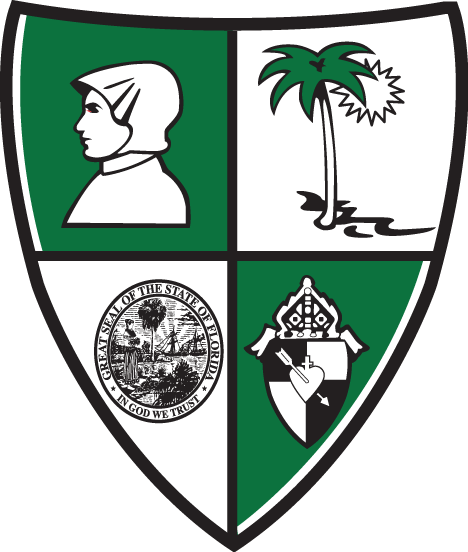 St. Elizabeth Ann Seton Catholic SchoolParent Teach OrganizationLocation:  Seton Hall
Date:  September 26th, 2019
Time:  6:00pm PTO Board Members:  President – Sophia Costa Casillas; Vice-President – Karen Flecha Da Costa; Secretary/Historian – Angela Mercado; Treasurer – Kamilah Marion; Special Event Coordinator – Pam Charbonneau; Volunteer Coordinator – open position/Opening Prayer called to order the PTO meeting  6:15pm  September 26th, 2019  Seton Hall.  Mr. Wheeler, PTO Board Members, teachers, staff, parentsPTO Board Members introduction states that this is the first meeting of the 2019-2020 school year. There are no previous meeting minutes to approve at this time.Back-to-School Ice-Cream Social – Special thanks to James Owens and Dairy Queen in Ormond BeachWorld’s Finest Chocolate SalesPotential for $6000 for our school!!!Volunteer hours (2hrs/box sold)Deadline – October 21stSpirit “Knight”September 30th @ Houligan’s – Bring your flyer!Volunteer OpportunitiesVolunteer Coordinator position is open25 hours per family (12.5 hours for single parent household)“Cleared” vs “Not Cleared”Contact Katie Allio in the rectory office“Volunteer hours” forms must be submitted to Ms. Lorraine in the front officeDonations (i.e. supplies, food)  $20 = 1hrBook Fair – November 4th-8thFun Run – November 22ndGala – February 1stSimple contributionsBox Tops – don’t forget about those Box Tops SuperWash – Code 5000Shoparoo, Amazon SmileQuestions/Comments/ConcernsWhere is the money going?2018/2019 – New file serverField Trip transportationTeachers’ needs/suppliesCurrently identifying what our need/goal/focus is for this yearBenches/picnic tables, Bleacher shading/canopy??CommunicationMr. Wheeler’s Weekly NewsletterFacebook PageDon’t miss our posts – adjust notification settings to “See First” in your news feed  _____